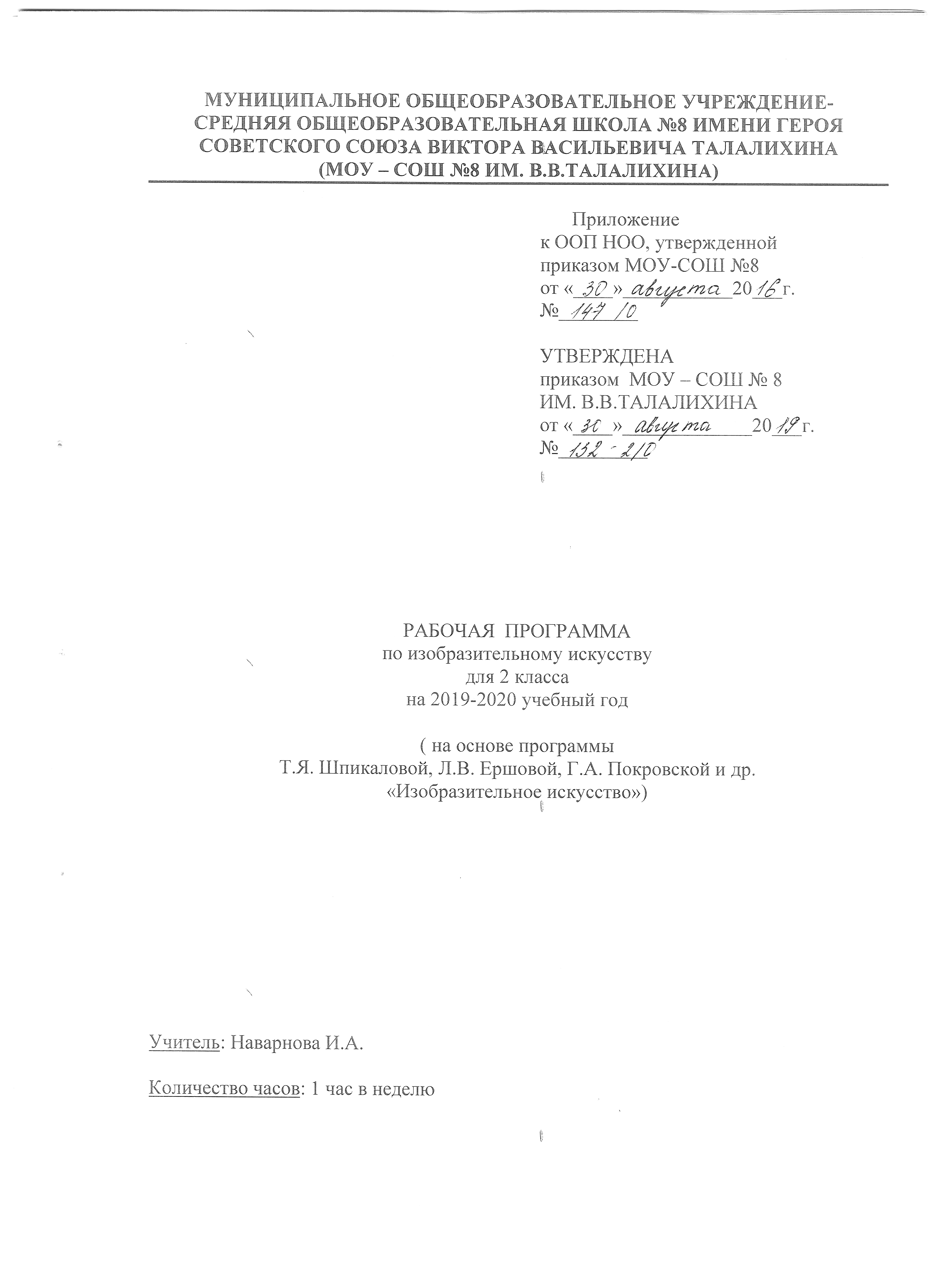 Пояснительная запискаРабочая программа по изобразительному искусству для 2 классаМОУ-СОШ № 8 ИМ. В. В. ТАЛАЛИХИНА разработана на основе Федерального государственного образовательного стандарта начального общего образования, примерной программы по предмету изобразительное искусство и программы «Изобразительное искусство», Т.Я. Шпикаловой, Л.В. Ершовой, Г.А. Покровской и др., «Просвещение» 2015 г. 	Программа реализуется по УМК «Перспектива». Для реализации содержания учебного предмета изобразительное искусство используется учебник Шпикаловой Т.Я., Ершовой Л.В. «Изобразительное искусство» для 2 класса. Место учебного предмета в учебном планеПо учебному плану МОУ-СОШ № 8 ИМ. В. В. ТАЛАЛИХИНА на изучение предмета «Изобразительное искусство» во 2 классе отводится 34 ч (1 ч в неделю, 34 учебные недели).Тематическое планированиеКалендарно-тематическое планированиеСписок литературы для учителяШпикалова Т.Я., Ершова Л.В. Изобразительное искусство. Учебник. 2 класс, М.: Издательство «Просвещение», 2015 г.Шпикалова Т.Я., Ершова Л.В. и др. Изобразительное искусство. Рабочая тетрадь. 2 класс, М.: Издательство «Просвещение», 2016 г.Шпикалова Т.Я., Ершова Л.В. и др. Уроки изобразительного искусства. Поурочные разработки. 1-4 класс. М.: Издательство «Просвещение», 2013г.Список литературы для обучающегосяШпикалова Т.Я., Ершова Л.В. Изобразительное искусство. Учебник. 2 класс, М.: Издательство «Просвещение», 2015г.Шпикалова Т.Я., Ершова Л.В. и др. Изобразительное искусство. Рабочая тетрадь. 2 класс, М.: Издательство «Просвещение», 2016 г.Перечень WEB-сайтов для дополнительного образования по предметуКоллекция «Мировая художественная культура»http://www.art.september.ruПортал «Музеи России»http://www.museum.ruСОГЛАСОВАНОзам. директора по УВР ___________ Ю. А. Сафронова«____» ____________ 20__г.СОГЛАСОВАНОруководитель ШМОучителей начальных классов___________ С.М.ЖучковаПротокол от«____» ____________ 20__г.№_____№Раздел, темаКоличество часовФорма контроляПроектные работы1В гостях у осени. Узнай, какого цвета земля родная112В гостях у чародейки-зимы123Весна-красна! Что ты нам принесла?11Творческая работа «Красота вокруг нас».Проект «Доброе дело само себя хвалит».Итого34Из них 1Из них 1№урокаДата по плануДата по фактуДата по фактуТемаТемаЭОРЭОРВ гостях у осени. Узнай, какого цвета земля родная (11 ч)В гостях у осени. Узнай, какого цвета земля родная (11 ч)В гостях у осени. Узнай, какого цвета земля родная (11 ч)В гостях у осени. Узнай, какого цвета земля родная (11 ч)В гостях у осени. Узнай, какого цвета земля родная (11 ч)В гостях у осени. Узнай, какого цвета земля родная (11 ч)В гостях у осени. Узнай, какого цвета земля родная (11 ч)В гостях у осени. Узнай, какого цвета земля родная (11 ч)102.09Тема лета в искусстве.Сюжетная композиция «Мой отдых летом».Тема лета в искусстве.Сюжетная композиция «Мой отдых летом».209.09Осеннее многоцветье земли в живописи. Пейзаж: пространство, линия горизонта и цвет.Осеннее многоцветье земли в живописи. Пейзаж: пространство, линия горизонта и цвет.Презентация «Жанры живописи»http://nsportal.ru/nachalnayashkola/izo/prezentaciya-kartiny-russkih-hudozhnikovzimniy-peyzazhПрезентация «В гости к осени»http://viki.rdf.ru/item/2268/download/Презентация «Жанры живописи»http://nsportal.ru/nachalnayashkola/izo/prezentaciya-kartiny-russkih-hudozhnikovzimniy-peyzazhПрезентация «В гости к осени»http://viki.rdf.ru/item/2268/download/316.09Самоцветы земли и мастерство ювелиров. Украшение головного убора девушки.Самоцветы земли и мастерство ювелиров. Украшение головного убора девушки.423.09В мастерской мастера-гончара. Орнамент народов мира. Украшение силуэтов греческих сосудов.В мастерской мастера-гончара. Орнамент народов мира. Украшение силуэтов греческих сосудов.530.09Природные и рукотворные формы в натюрморте. Натюрморт: сосуд и фрукты.Природные и рукотворные формы в натюрморте. Натюрморт: сосуд и фрукты.Презентация «Натюрморт»http://nsportal.ru/nachalnaya-shkola/izo/urok-izo-natyurmortПрезентация «Натюрморт»http://nsportal.ru/nachalnaya-shkola/izo/urok-izo-natyurmort607.10Красота природных форм в искусстве графики. Живая природа. Рисование с натуры цветов.Красота природных форм в искусстве графики. Живая природа. Рисование с натуры цветов.714.10Разноцветные краски осени в сюжетной композиции и натюрморте. Натюрморт «Дары природы».Разноцветные краски осени в сюжетной композиции и натюрморте. Натюрморт «Дары природы».Презентация «Натюрморт» http://nsportal.ru/nachalnaya-shkola/izo/urok-izo-natyurmortПрезентация «Натюрморт» http://nsportal.ru/nachalnaya-shkola/izo/urok-izo-natyurmort821.10В мастерской мастера-игрушечника. Элементы филимоновских узоров.В мастерской мастера-игрушечника. Элементы филимоновских узоров.928.10Красный цвет в природе и искусстве.Знаки-символы природных стихий.Красный цвет в природе и искусстве.Знаки-символы природных стихий.1011.11Найди оттенки красного цвета.Декоративный натюрморт с оттенками красного цвета.Найди оттенки красного цвета.Декоративный натюрморт с оттенками красного цвета.1118.11Загадки белого и черного. Графика. Рисование вазы белой линией, штрихом.Загадки белого и черного. Графика. Рисование вазы белой линией, штрихом.В гостях у чародейки-зимы (12 ч)В гостях у чародейки-зимы (12 ч)В гостях у чародейки-зимы (12 ч)В гостях у чародейки-зимы (12 ч)В гостях у чародейки-зимы (12 ч)В гостях у чародейки-зимы (12 ч)В гостях у чародейки-зимы (12 ч)В гостях у чародейки-зимы (12 ч)1225.11В мастерской художника Гжели. Русская керамика. Узоры Гжели.В мастерской художника Гжели. Русская керамика. Узоры Гжели.Презентация «В мастерской у народных умельцев»http://viki.rdf.ru/item/3209/download/Презентация «В мастерской у народных умельцев»http://viki.rdf.ru/item/3209/download/1302.12Фантазируй волшебным гжельским мазком. Пейзаж. Силуэты деревьев.Фантазируй волшебным гжельским мазком. Пейзаж. Силуэты деревьев.1409.12Учись видеть разные выражения лица. Новогодняя маска.Учись видеть разные выражения лица. Новогодняя маска.1516.12Цвета радуги в новогодней ёлке. Сюжетная композиция. Новогодние шары.Цвета радуги в новогодней ёлке. Сюжетная композиция. Новогодние шары.1623.12Храмы Древней Руси. Архитектура: объемы, пропорция, симметрия,ритм. Изображение храма.Храмы Древней Руси. Архитектура: объемы, пропорция, симметрия,ритм. Изображение храма.1713.01Измени яркий цвет белилами. Изображение зимнего пейзажа.Измени яркий цвет белилами. Изображение зимнего пейзажа.1820.01Зимняя прогулка. Изображение фигур людей на зимней картине.Зимняя прогулка. Изображение фигур людей на зимней картине.1927.01Русский изразец в архитектуре. Узор изразца.Русский изразец в архитектуре. Узор изразца.2003.02Изразцовая русская печь. Сюжетно-декоративная композиция по мотивам народных сказок.Изразцовая русская печь. Сюжетно-декоративная композиция по мотивам народных сказок.2110.02Русское поле. Воины-богатыри Композиция «Русское поле».Русское поле. Воины-богатыри Композиция «Русское поле».2217.02Народный календарный праздник «Масленица» в искусстве.Украшение  саночек.Народный календарный праздник «Масленица» в искусстве.Украшение  саночек.2302.03Натюрморт из предметов старинного быта. Композиция: расположение предметов на плоскости.Натюрморт из предметов старинного быта. Композиция: расположение предметов на плоскости.Весна-красна! Что ты нам принесла? (11 ч)Весна-красна! Что ты нам принесла? (11 ч)Весна-красна! Что ты нам принесла? (11 ч)Весна-красна! Что ты нам принесла? (11 ч)Весна-красна! Что ты нам принесла? (11 ч)Весна-красна! Что ты нам принесла? (11 ч)Весна-красна! Что ты нам принесла? (11 ч)Весна-красна! Что ты нам принесла? (11 ч)2416.0316.03Образ русской женщины. Женский народный костюм.Образ русской женщины. Женский народный костюм.2523.0323.03Чудо палехской сказки. Иллюстрация «Сказки о царе Салтане…»Чудо палехской сказки. Иллюстрация «Сказки о царе Салтане…»2630.0330.03Цвет и настроение в искусстве. Весенний пейзаж.Цвет и настроение в искусстве. Весенний пейзаж.Презентация «В гости к весне»http://viki.rdf.ru/item/2240/download/«Весна в живописи» (Видео файл) http://viki.rdf.ru/item/3192/download/2730.0330.03Весна разноцветная. Пейзаж в графике: монотипияВесна разноцветная. Пейзаж в графике: монотипия2806.0406.04Космические фантазии. Пейзаж: пространство и цвет, реальное и символическое изображениеКосмические фантазии. Пейзаж: пространство и цвет, реальное и символическое изображение2913.0413.04Тарарушки из села Полховский Майдан. Роспись силуэта игрушки.Тарарушки из села Полховский Майдан. Роспись силуэта игрушки.3013.0413.04Печатный пряник с ярмарки. Рисунок пряничной доски.Печатный пряник с ярмарки. Рисунок пряничной доски.3120.0420.04Русское поле. Памятник доблестному воину. Эскиз рельефной плитки.Русское поле. Памятник доблестному воину. Эскиз рельефной плитки.Презентация «Скульптура»http://vernisage.ucoz.ru/load/prezentacija_k_uroku_izo_v_6_klasse_portret_v_skulpture/1-1-0-113227.0427.04Братья наши меньшие. Графика. Изображение домашних животных.Братья наши меньшие. Графика. Изображение домашних животных.3318.0518.05Цветы в природе и искусстве. Элементы растительного орнамента. Творческая работа «Красота вокруг нас».Цветы в природе и искусстве. Элементы растительного орнамента. Творческая работа «Красота вокруг нас».3425.0525.05«Наши достижения». Проект «Доброе дело само себя хвалит».«Наши достижения». Проект «Доброе дело само себя хвалит».